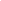 DELIVERED TO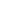 [ Client Name ][ Client Address ][ Client Email ][ Client Contact No. ]SUBTOTAL	0.00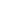 Notes	DISCOUNT	0.00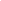 Payment by: 
CashCheque with numberCredit cardOthers [ _____________ ]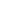 SUBTOTAL LESS DISCOUNT	0.00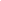 TAX RATE	0.00%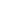 TOTAL TAX	0.00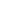 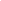 DESCRIPTION	TOTALDESCRIPTION	TOTAL0.000.000.000.000.000.000.000.000.000.000.00